It is agreed as follows.Definitions and InterpretationDefinitionsThe following definitions apply in this Agreement.“Agreement” means this Agreement.“Application” means the Road Infrastructure Management Application of the National Telematics Framework.“Application Information” means information that has been generated or collected for any purpose relating to an Application of the National Telematics Framework.“Application Services” means the services which the Operator ASP is authorised by this Agreement to provide to vehicles which are under its custody and  direct control .  “Authority” means an entity which has deployed a Scheme that utilises an Application of the National Telematics Framework.“Business Day” means a weekday on which banks are open in Melbourne, Victoria.“Claim” means, in relation to a party, a demand, claim, action or proceeding made or brought by or against the party, however arising and whether present, unascertained, immediate, future or contingent.“Commencement Date” means the date of this Agreement. “Confidential Information” means the information contained within this Agreement and all information provided under or in connection with this Agreement as well as any information relating to the business, affairs or any other technical information of TCA or the Operator ASP, which:is disclosed to the Operator ASP by or on behalf of TCA;is otherwise acquired by the Operator ASP directly or indirectly from TCA;is disclosed by the Operator ASP to TCA; orotherwise arises as a result of the provision of Application Services by the Operator ASP under this Agreementwhether the information is in oral, visual or written form or is recorded or embodied in any other medium.“Enrolment Form” means a document that records the enrolment of a vehicle within the Application. “Enrolment Report” means a report forwarded to TCA that provides a summary of enrolment for a specified period for vehicles that are enrolled in one or more RIM Scheme(s). An Enrolment Report may contain Personal Information.“Functional and Technical Specification(s)” means TCA’s Functional and Technical Specification(s) relevant to the Application which the Operator ASP is registered to provide Application Services for. “Jurisdiction” means a geographical area containing a road network (i.e. typically an Australian State or Territory).“Loss” includes any damage, loss, cost, liability, charge, expense, diminution in value or deficiency of any kind or character.“National Telematics Framework” means the use of digital technology and data coordinated by TCA between Authorities, Application Service Providers and Transport Operators to deliver public purpose outcomes. “Operator Application Service Provider” or “Operator ASP” means an entity which has been registered by TCA as an Operator Application Service Provider and is entitled to provide Application Services to vehicles which are within its custody and direct control."Personal Information" means information or an opinion, including information or an opinion forming part of a database, whether true or not, and whether recorded in a material form or not, about an individual whose identity is apparent, or can reasonably be found out, from the information or opinion.“Personnel” means that party's employees, contractors (provided that they first have a documented and enforceable obligation of confidentiality to the Operator ASP), officers, directors and agents.“Privacy Laws” means firstly the Privacy Act 1988 (Cth), secondly any applicable Commonwealth, State or Territory privacy law and thirdly the Australian Privacy Principles, as each of those three may be amended from time to time.“Registration” means the approval of an Operator ASP to participate in the Application.“Scheme” means a specific use of a telematics application linked to delivering a policy objective of the Authority. “Telematics Device” has the meaning given to the term in the Telematics Device Functional and Technical Specification and is the telematics unit, which has been type-approved by TCA, that is installed in a vehicle in respect of which an Operator ASP provides Application Services to vehicles within its custody and direct control. InterpretationHeadings are for convenience only and do not affect interpretation. The following rules apply unless the context requires otherwise.The singular includes the plural, and the converse also applies.A gender includes all genders.If a word or phrase is defined, its other grammatical forms have a corresponding meaning.A reference to a person includes a corporation, trust, partnership, unincorporated body or other entity, whether or not it comprises a separate legal entity.A reference to writing includes any method of representing or reproducing words, figures, drawings or symbols in a visible and tangible form.A reference to dollars and $ is to Australian currency.A reference to a right or obligation of any two or more people comprising a single party confers that right, or imposes that obligation, as the case may be, on each of them severally and each two or more of them jointly. A reference to that party is a reference to each of those people separately (so that, for example, a representation or warranty by that party is given by each of them separately).RegistrationRegistration as an Operator Application Service Provider TCA hereby registers the Operator ASP as a provider of Application Services for the Application, subject to the terms and conditions of this Agreement. The Registration granted under this Agreement is not transferable by the Operator ASP without the prior written consent of TCA.General Obligations Standard and Provision of Application ServicesThe Operator ASP must provide Application Services:in accordance with the terms of this Agreement and the Functional and Technical Specification(s); in accordance with all applicable Privacy Laws; andwhere there are laws applicable to the Application, in accordance with those laws. The Operator ASP must ensure that it:meets, and continues to meet, all the requirements of the Functional and Technical Specification(s); andoperates in such a way as to comply with the terms of this Agreement.Requests for InformationThe Operator ASP must at all times comply with all reasonable requests for information, and directions, from TCA and Authorities in accordance with this Agreement.Certificate of EnrolmentUpon enrolment of a vehicle in the Application, the Operator ASP will ensure that a certificate of enrolment is issued and retained within the vehicle (in the format provided by TCA and completed according to TCA’s instructions).A certificate of enrolment shall be issued for each participating vehicle. If a vehicle is enrolled in more than one RIM Scheme a separate certificate must be issued for each scheme.Costs of ComplianceThe Operator ASP is responsible for and must bear all its own costs of complying with its obligations under this Agreement. Receiving and Maintaining Enrolment Forms The Operator ASP must manage all Enrolment Forms as per the requirements of the Functional and Technical Specification(s). No Authority to Provide Application Services to Third PartiesThe Operator ASP acknowledges that this Agreement does not authorise the Operator ASP to offer or provide Application Services to any third party(ies) (whether on commercial or other terms).Provision of Information to TCAThe Operator ASP must provide to TCA all information required by the Functional and Technical Specification(s), which includes Enrolment Forms, Enrolment Reports and vehicle data, within the nominated timeframe and via the approved mechanisms. If data is not transmitted to TCA in accordance with the Functional and Technical Specification(s), TCA will inform the Authority which may take appropriate action.TCA will provide the Operator ASP access to its systems for providing data. If TCA has a system outage or if there are problems accessing TCA systems, the Operator ASP must report this to TCA and resend the appropriate data once the issue is resolved.Fees Payable by the Operator ASP Enrolment Report and Operational Fees The Operator ASP must pay to TCA the Operational Fee set out in Annexure 3. TCA reserves the right to alter the fees set out in Annexure 3 at its absolute discretion after giving the Operator ASP no less than forty (40) Business Days’ notice in writing of such alterations.The calculation of the Operational Fee shall be based on the fee as set out in Annexure 3 multiplied by the number of vehicles monitored for each calendar month, or part thereof, as specified in the Enrolment Report issued to TCA. Invoicing and Payment TermsTCA will issue the Operator ASP with an invoice for the Operational Fee once each calendar month.The Operator ASP must pay the amounts invoiced in full within thirty (30) days from the date of the invoice.Obligations of TCA TCA must:maintain a register of all registered Operator ASPs and their Registration status.advise Authorities of the Registration status of Operator ASPs including if an Operator ASP’s Registration is cancelled.Privacy and Confidential InformationIntellectual PropertyIn performing its obligations under this Agreement, the Operator ASP does not acquire any right to any intellectual property of TCA.  TCA grants the Operator ASP a non-transferable and non-exclusive limited licence to use the intellectual property specified in the Application. Liability, Indemnity and Insurances Exclusions and Limitations on TCA’s LiabilityTCA excludes all conditions, warranties and terms implied by statute, general law or custom, except any non-excludable condition that exists under the Trade Practices Act 1974 (Cth) or other legislation.TCA hereby excludes all liability in relation to, or in connection with any law, or Government Agency decision, including any decision of any Authority, to cancel or abandon any application of the National Telematics Framework, or to adopt in addition to or in substitution for those applications, any other vehicle monitoring program.Indemnity by the Operator ASPThe Operator ASP indemnifies TCA against any Claim, Loss (including economic loss), liability, cost and expense that may be incurred or sustained by TCA as a result of any breach of the terms and conditions of this Agreement, by the Operator ASP or any negligence of the Operator ASP or any employee or representative of the Operator ASP.Apportionment of LiabilityThe Operator ASP’s liability in clause 9.2 shall be reduced proportionally to the extent that any act or omission of TCA and its employees and agents has contributed to the loss, damage, cost or expense.Operator ASP Non-Compliance and RectificationThe Operator ASP must rectify any breach or non-compliance with the terms and conditions of this Agreement and/or the requirements of the Functional and Technical Specification(s) within a reasonable period of time specified by TCA in a written notice.TerminationTermination by TCA with Ten (10) Business Days’ NoticeTCA may terminate this Agreement by giving the Operator ASP ten (10) Business Days' notice in writing if any one of the following events occur:the Operator ASP fails to rectify any breach of the terms and conditions of this Agreement and/or non-compliance with the Functional and Technical Specification(s). any decision is taken to wind up TCA or to alter or discontinue TCA’s role in administering the Application.Termination by TCA Immediately Upon Delivery of NoticeNotwithstanding the provisions in clauses 10 and 11.1, TCA shall have the right to terminate this Agreement, immediately upon delivery of written notice to that effect to the Operator ASP, in the event that the Operator ASP knowingly provides false or misleading information to TCA or to an Authority.Termination Subject to Notice PeriodTCA may terminate this Agreement by giving twenty (20) Business Days’ notice in writing to the Operator ASP.The Operator ASP may terminate this Agreement by giving twenty (20) Business Days’ notice in writing to TCA.Decision to Wind Up TCAShould a decision be made to wind up TCA, then TCA will at the time the decision is made, use reasonable endeavours to arrange with Governmental Agencies to maintain continuity of this Agreement.Effect of TerminationImmediately upon termination of this Agreement, the Operator ASP’s Registration to provide Application Services for the Application is cancelled, and the Operator ASP must immediately cease to offer or provide Application Services.Provision of Application Services During Period of Notice of TerminationWhere a notice of termination is given by either party in accordance with clauses 11.1 or 11.3, the Operator ASP must continue to provide Application Services until the applicable period of notice has expired.PublicityPublicityThe Operator ASP must follow TCA’s guidelines when advertising or publicising its Registration status and product offerings that include the Application.The Operator ASP must not do anything to damage the brand or reputation of TCA, the Authorities, the Application or the National Telematics Framework.TCA may request at any time that the Operator ASP cease to engage in any publicity where in the reasonable opinion of TCA, the Operator ASP is:engaging in conduct that is misleading and deceptive; orincorrectly expressing information in any publicity regarding the National Telematics Framework, the Application Service(s), TCA or the Authorities.Public Announcements by TCAThe Operator ASP agrees that TCA may publicly announce or otherwise disclose information regarding the status of the Registration of the Operator ASP, or the cancellation of Registration of the Operator ASP and the reason(s) (if any) for the cancellation.MiscellaneousComplaintsIf the Operator ASP is not satisfied with TCA’s services and/or administration of the Application, it may contact tca@tca.gov.au to make a complaint.TCA will endeavour to resolve any reasonable complaint within a mutually acceptable time period.Amendment, Waiver and Assignment. No amendment or variation of, or waiver of a right created under, this Agreement is valid or binding on a party unless made in writing executed by the party or parties to be bound.The Operator ASP shall not assign its rights or obligations under this Agreement without the written consent of TCA.InconsistencyThe annexures attached to this Agreement form part of this Agreement. To the extent that there is any conflict or inconsistency between the details contained within this Agreement (including the annexures), the Functional and Technical Specification(s), the Operator ASP Consent Agreement inserted in Annexure 4, then the documents will rank in the order in which they are listed below:this Agreement;the Functional and Technical Specification(s); andthe Operator ASP Consent Agreement inserted in Annexure 4. Executed as an AgreementAnnexure 1 – Functional and Technical SpecificationsThe Functional and Technical Specification(s) for the Application are as follows:[Insert all Specifications as relevant.]Annexure 2 – RIM Scheme(s)The Scheme(s) associated with the Road Infrastructure Monitoring Application for which TCA in this Agreement registers the Operator ASP are as follows:[Note: State either ‘No restrictions on Scheme provision’ or provide a restricted list of Schemes that the Operator ASP’s vehicles can be enrolled in]Annexure 3 – Fees (Operational Fee)For vehicles enrolled in the Application as part of the National Telematics Framework, Table 1 shall apply.Table 1: Operational Fee for Level 1 Assurance Applications of the National Telematics FrameworkNote:This Annexure 3 may be amended by TCA from time to time at TCA’s absolute discretion.Annexure 4 – Consent Agreement Between the Operator Application Service Provider and TCA[Note: Insert Consent Agreement appropriate for Operator ASPs]Annexure 5 – Application Trademarks and LogosLicensed Intellectual Property:Trademarks and Logos: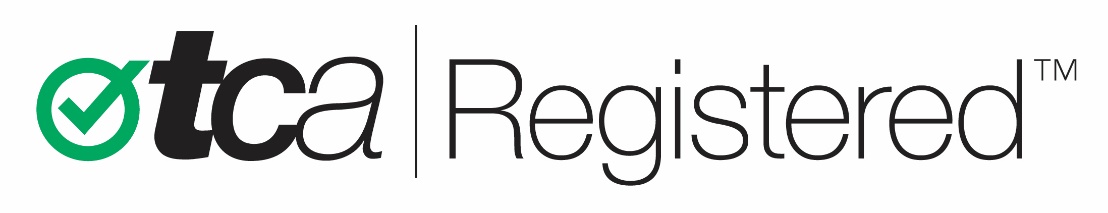 Annexure 6 – Guidelines for Using TCA Logos[Note: Insert Guidelines appropriate for ASPs]TCA / Operator Application Service Provider Registration Agreement:Road Infrastructure ManagementDatePartiesTransport Certification Australia Limited (ABN 83 113 379 936) of Level 17, 360 Elizabeth Street, Melbourne, Victoria, 3000 Australia ("TCA").Insert name of Operator Application Service Provider (ABN insert ABN) of insert address (“the Operator Application Service Provider” or “the Operator ASP”);RecitalsTransport Certification Australia (TCA) is a national organisation that provides assurance services relating to transport technologies and data to enable improved public purpose outcomes from road transport.
TCA administers the National Telematics Framework, including its rules, specifications, agreements, digital infrastructure and other supporting services, and provide trusted evidence-based advice.TCA has agreed to register the Operator ASP as a provider of Application Services through the National Telematics Framework, subject to the terms and conditions of this Agreement.Executed for and on behalf ofTransport Certification Australia Limited (ABN 83 113 379 936) by:Signature of Authorised RepresentativeDateFull Name of Authorised RepresentativeCapacity of Authorised RepresentativeExecuted for and on behalf ofinsert name of Operator Application Service Provider 
(ABN insert ABN) by:Signature of Authorised RepresentativeDateFull Name of Authorised RepresentativeCapacity of Authorised RepresentativeYearActual Cost $ per vehicle per month[Insert][Insert]